 За 2015 год на территории Ханты-Мансийского района зарегистрировано 44 пожара с материальным ущербом 596 тысяч рублей, 3 человека погибли, 2 человека получили травмы и ожоги различной степени тяжести. 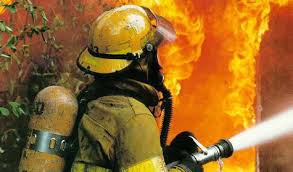 В сравнении с аналогичным периодом прошлого года количество пожаров увеличилось на 25,7%, также увеличилось количество погибших и суммы материального ущерба на 50% и 30,6% соответственно, количество травмированных людей снизилось в 2,5 раза.Наибольшее количество пожаров (20 или 45,5% пожаров) произошло в жилье, при этом количество этих пожаров увеличилось на 42,8%. Основными объектами пожаров в жилье являются:- многоквартирный жилой дом (5 пожаров);- одноквартирный жилой дом (3 пожара);- баня, сауна (3 пожара);- надворные постройки (5 пожар);- гараж, тент-укрытие (2 пожара);- вагончик для жилья (1 пожар).Основными причинами пожаров являются:- нарушение правил устройства и эксплуатации электрооборудования (14 или 31,8% пожаров);- нарушение правил устройства и эксплуатации транспортных средств (9 или 20,4% пожаров);- неосторожное обращение с огнем (8 или 18,1% пожаров); - нарушение правил устройства и эксплуатации печей (4 или 9,1% пожаров);- поджог (2 или 4,54%). Пожары произошли в следующих населённых пунктах Ханты-Мансийского района:- п. Горноправдинск - 8 пожаров (одноквартирный жилой дом, два многоквартирных жилых дома, баня, гараж, надворная постройка, склад ООО «Правдинская ГРЭ», миниэкскаватор);- п. Сибирский - 4 пожара (баня, балок и две надворные постройки);- с. Селиярово - 3 пожара (два многоквартирных жилых дома и покрытие минифутбольного поля).- п. Луговской - 2 пожара (две надворные постройки);- с. Троица - 1 пожар (многоквартирный жилой дом);- п. Выкатной - 1 пожар (одноквартирный жилой дом);- с. Кышик - 1 пожар (магазин);- с. Елизарово - 1 пожар (одноквартирный жилой дом);- с. Нялинское - 1 пожар (квадроцикл «Стелс»);- д. Шапша - 1 пожар (баня);- д. Ярки - 2 пожара (балок, автомобиль);- д. Согом - 1 пожар (гараж);- п. Пырьях - 1 пожар (балок);- д. Ягурьях - 1 пожар (трансформаторная подстанция).На межселенной территории произошло 16 пожаров, из них:- 8 на транспорте (из них 4 пожара на дорогах общего пользования, 4 на территории Приобского месторождения);- 4 пожара на территории производственных объектов Приобского месторождения нефти;- 3 бани на территории фермерского хозяйства «Найда», урочища «Таволожное» и д. «Добрино»;- 1 жилой балок на территории ДНТ «Черемхи».Управление гражданской защиты Ханты-Мансийского района обращает внимание жителей на соблюдение требований пожарной безопасности в быту. Берегите себя и своих близких, а также своё имущество от пожаров и последствий от них. 